附件2国家重要产品追溯体系统一标识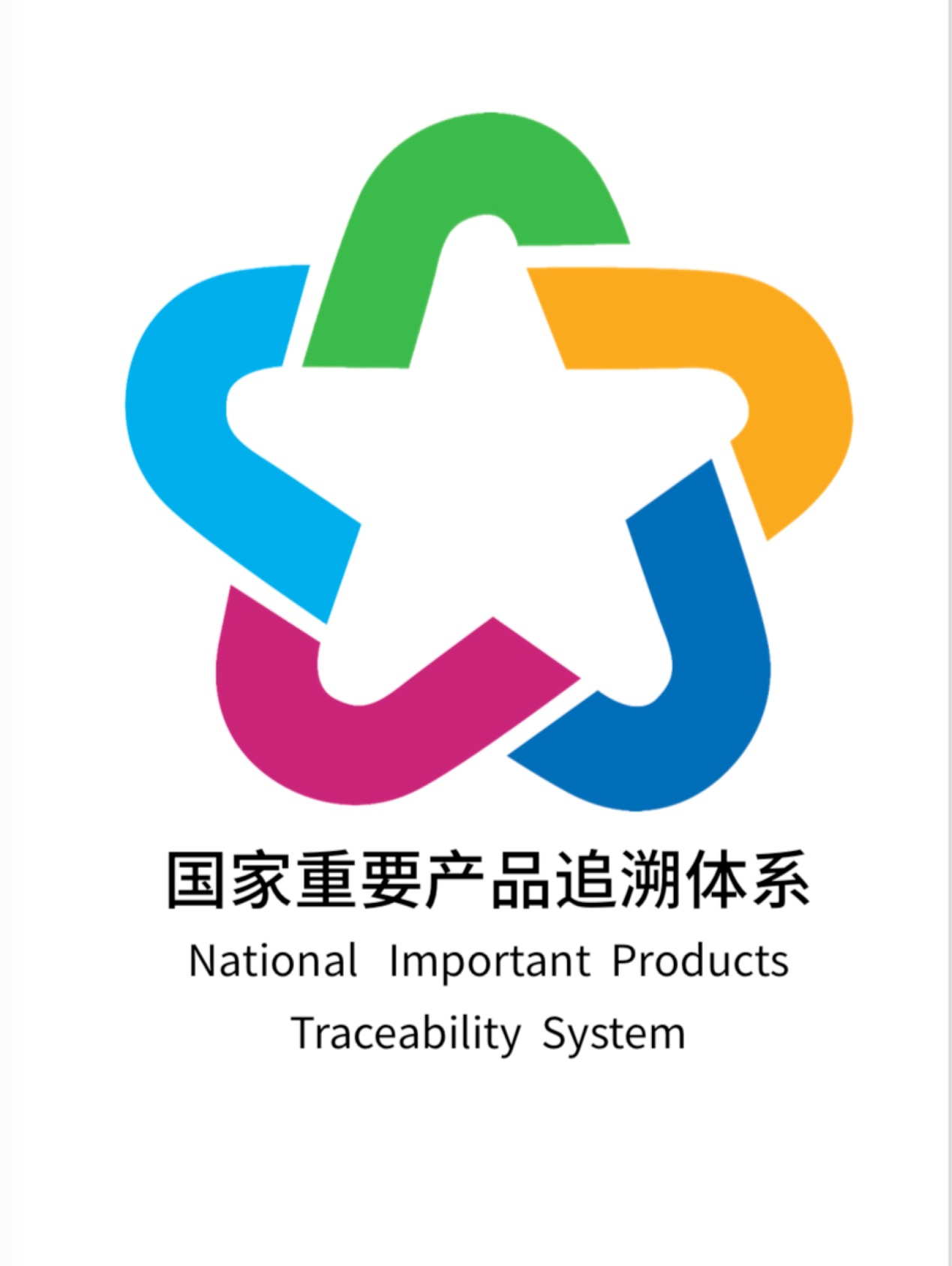 